National Pan-Hellenic Council of NIU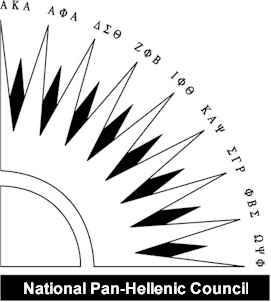 Yard Brick Order FormName:_____________________________________________________Address:___________________________________________________City____________________ State________ Zip Code:______________Phone (____)____-_______ Email: _____________________________Please circle the size of brick you would like to order:Brick Prices:	6”x8”- 	4 lines of 12 Characters- Sells for $100
6”x12”- 	4 lines of 16 Characters- Sells for $150
12”x12”	4 lines of 16 Characters- Sells for $500*Please note, these prices are only available for Homecoming Weekend.  Prices will increase after this weekend.Text to be included on brick (Please print one character per box.  Please note: spaces count as one character):
Please make all checks payable to Northern Illinois University.Thank you for helping to contribute to the yard of the National Pan-Hellenic Council at Northern Illinois University.12345678910111213141516